Washington WIC requires documentation for all required training.If staff complete the required training using their account in the Learning Center (LC) they will automatically receive credit for the training.If the coordinator has staff complete the training in a group setting, enter each person’s information below.Return the completed form to wawictraining@doh.wa.gov and we’ll add the course to each person’s LC transcript. Keep this form in your file for your copy of training documentation.Agency and required training informationName of person logged in to the LC for the group viewing: (Click to type or print form and please write clearly)Staff who completed the training: (Click to type or print form and please write clearly)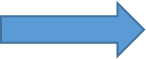 Return your completed training documentation form to:Email:	WAWICTraining@doh.wa.gov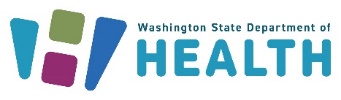 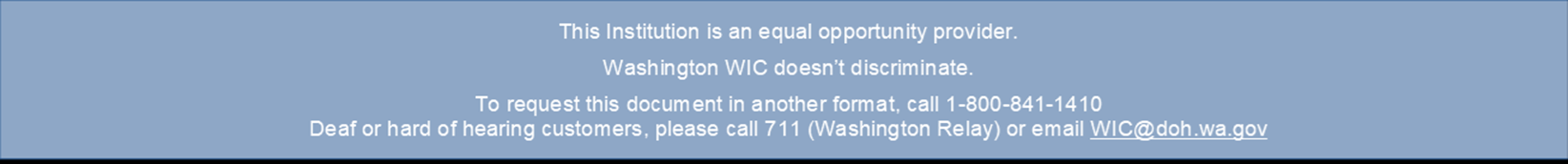 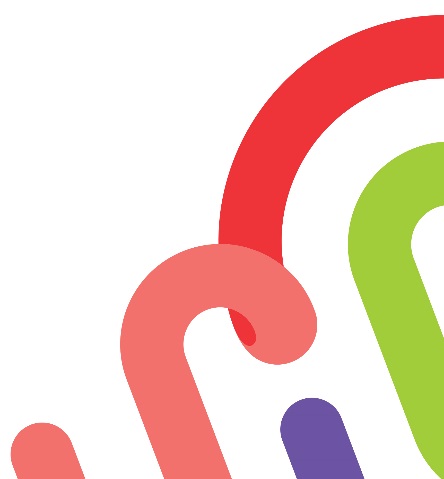 Agency: Coordinator:  Training Title: Training Hours: Name:LC User Name (email address):Date Training Completed:Date Training CompletedStaff NameRoleLC User Name(email address)Staff Signature(optional)